УКРАЇНАПОЧАЇВСЬКА  МІСЬКА  РАДАВИКОНАВЧИЙ КОМІТЕТР І Ш Е Н Н ЯВід « » листопада 2018 року								ПРОЕКТПро взяття на облік по виділенню вільних земельних ділянок під індивідуальнежитлове будівництвогр. Сорока Т.Б.	Керуючись Законом України «Про місцеве самоврядування в Україні», Земельним Кодексом України та розглянувши заяву жительки Кременецького району с. Затишшя, вул. Зелена, 62, гр. Сороки Т.Б., виконавчий комітет міської радиВ И Р І Ш И В :Взяти гр. Сороку Тетяну Борисівну на облік по виділенню вільних земельних ділянок під індивідуальне житлове будівництво на території с.Затишшя.Включити гр. Сороку Тетяну Борисівну до загальносільського списку по виділенню вільних земельних ділянок під індивідуальне житлове будівництво на території с. Затишшя. Контроль за виконанням даного рішення покласти на спеціаліста земельного відділу.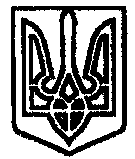 